Zielvereinbarungsgespräch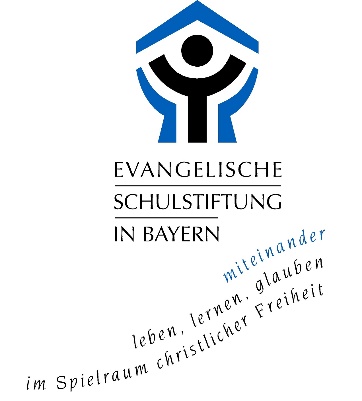 Schule: _________________________________________________Mitarbeiterin/Mitarbeiter: _________________________________Schulleitung/Mitglied der erweiterten Schulleitung:_______________________________________________________Datum:	________________ Uhrzeit: von __________ bis ________Ausgangslage (Ist-Stand, falls notwendig)________________________________________________________________________________________________________________________________________________________________Vereinbarte Ziele (nachvollziehbare Beschreibung der Ziele, bzw. Zielkorridore)Quantitative ZieleZiel 1 (SMART):Gewichtung (z. B. hoch, mittel, niedrig): _______________________________________________Notwendige Ressourcen (z. B. zeitliche Ressourcen, Besuch Fortbildung …):  __________________________________________________________________________________________________Meilensteine vereinbaren/Überprüfung der Zielerreichung (wann, wer, …): ___________________________________________________________________________________________________Ziel 2 (SMART):Gewichtung (z. B. hoch, mittel, niedrig): _______________________________________________Notwendige Ressourcen (z. B. zeitliche Ressourcen, Besuch Fortbildung …): __________________________________________________________________________________________________Meilensteine vereinbaren/Überprüfung der Zielerreichung (wann, wer, …): ___________________________________________________________________________________________________Qualitative ZieleZiel 1:Gewichtung (z. B. hoch, mittel, niedrig): _______________________________________________Notwendige Ressourcen (z. B. zeitliche Ressourcen, Besuch Fortbildung …): ____________________________________________________________________________________________________Überprüfung der Zielerreichung (wann, wer, …): _____________________________________________________________________________________________________________________________Meilensteine vereinbaren/Überprüfung der Zielerreichung (wann, wer, …): _______________________________________________________________________________________________________Ziel 2:Gewichtung (z. B. hoch, mittel, niedrig): _______________________________________________Notwendige Ressourcen (z. B. zeitliche Ressourcen, Besuch Fortbildung …): ____________________________________________________________________________________________________Überprüfung der Zielerreichung (wann, wer, …): _____________________________________________________________________________________________________________________________Meilensteine vereinbaren/Überprüfung der Zielerreichung (wann, wer, …): ________________________________________________________________________________________________________________________________________________
Ort/Datum_____________________________________			_______________________________
Unterschrift 							Unterschrift
der Schulleitung/Mitglied des Schulleitungsteams		der Mitarbeiterin/des Mitarbeiters